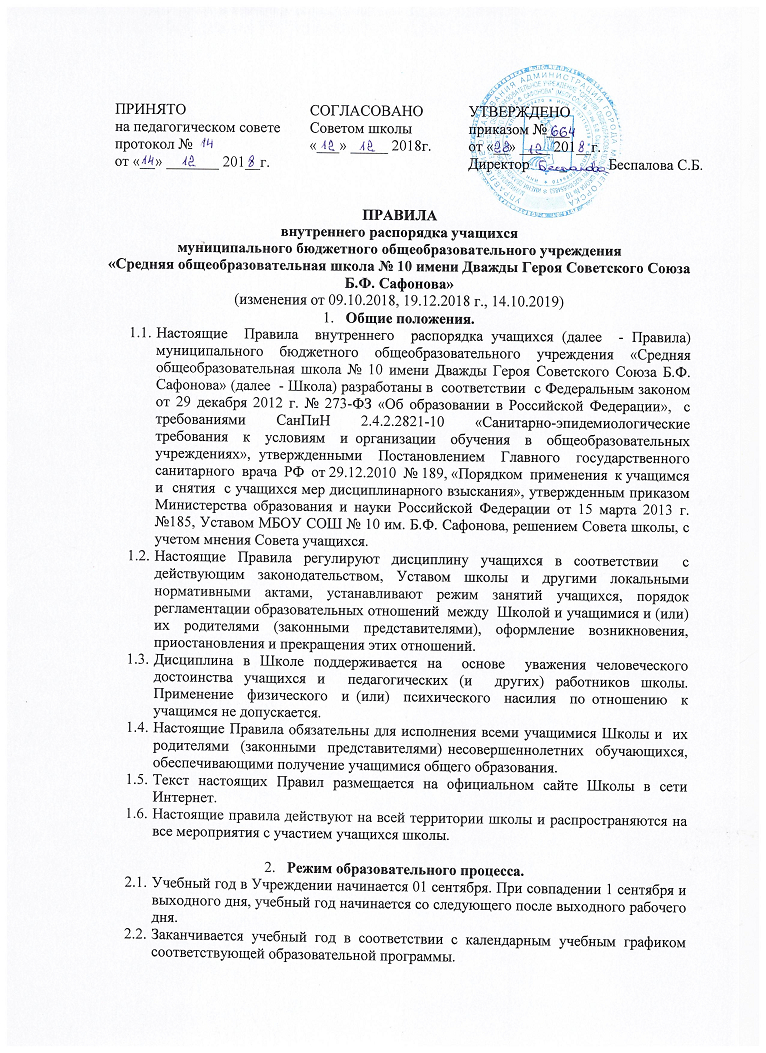 ПРАВИЛАвнутреннего распорядка учащихсямуниципального бюджетного общеобразовательного учреждения«Средняя общеобразовательная школа № 10 имени Дважды Героя Советского Союза Б.Ф. Сафонова»(изменения от 09.10.2018, 19.12.2018 г., 14.10.2019)Общие положения.Настоящие  Правила  внутреннего  распорядка учащихся (далее  - Правила) муниципального бюджетного общеобразовательного учреждения «Средняя общеобразовательная школа № 10 имени Дважды Героя Советского Союза Б.Ф. Сафонова» (далее  - Школа) разработаны в  соответствии  с Федеральным законом от 29 декабря 2012 г. № 273-ФЗ «Об образовании в Российской Федерации»,  с  требованиями  СанПиН  2.4.2.2821-10  «Санитарно-эпидемиологические требования  к  условиям  и организации  обучения  в  общеобразовательных  учреждениях», утвержденными  Постановлением  Главного  государственного  санитарного  врача  РФ  от 29.12.2010  № 189, «Порядком  применения  к учащимся и  снятия  с учащихся мер дисциплинарного взыскания», утвержденным приказом Министерства образования и науки Российской Федерации от 15 марта 2013 г. №185, Уставом МБОУ СОШ № 10 им. Б.Ф. Сафонова, решением Совета школы, с учетом мнения Совета учащихся.Настоящие Правила регулируют дисциплину учащихся в соответствии  с действующим законодательством, Уставом школы и другими локальными нормативными актами, устанавливают режим занятий учащихся, порядок регламентации образовательных отношений  между  Школой и учащимися и (или) их родителями (законными представителями), оформление возникновения, приостановления и прекращения этих отношений. Дисциплина в Школе поддерживается на  основе  уважения человеческого  достоинства учащихся и  педагогических (и  других) работников школы. Применение  физического  и (или)  психического  насилия  по отношению  к учащимся не допускается.Настоящие Правила обязательны для исполнения всеми учащимися Школы и  их  родителями  (законными  представителями) несовершеннолетних  обучающихся, обеспечивающими получение учащимися общего образования.Текст настоящих Правил размещается на официальном сайте Школы в сети Интернет.Настоящие правила действуют на всей территории школы и распространяются на все мероприятия с участием учащихся школы.Режим образовательного процесса.Учебный год в Учреждении начинается 01 сентября. При совпадении 1 сентября и выходного дня, учебный год начинается со следующего после выходного рабочего дня. Заканчивается учебный год в соответствии с календарным учебным графиком соответствующей образовательной программы. Продолжительность учебного года в 1-х классах – 33 недели, во 2-11 классах – не менее 34 недель, без учета государственной итоговой аттестации в 9-х и 11-х классах.Продолжительность каникул в течение учебного года составляет не менее 30 календарных дней, летом не менее 8 недель.Образовательная деятельность осуществляется в одну смену по пятидневной учебной неделе (1-4 классы), шестидневной учебной неделе (5-11 классы).Расписание учебных занятий составляется в строгом соответствии с требованиями «Санитарно-эпидемиологических  правил  и  нормативов  СанПиН2.4.2.2821-10.Продолжительность уроков составляет во 2-11 классах – не более 45 минут. В период полярной ночи и выхода из неё, в соответствии с «Гигиеническими требованиями к условиям  обучения  школьников  в  различных  видах  современных  общеобразовательных учреждений  Кольского  Заполярья»(2.4.2.),  утвержденными  Постановлением  главного санитарного врача по Мурманской области) №11 от 17.11.2000г., продолжительность уроков в щадящем режиме составляет 40 минут.Для учащихся 1-х классов устанавливается следующий ежедневный режим занятий:-  в сентябре-октябре – по 3 урока в день по 35 минут каждый;-  в ноябре-декабре – по 4 урока по 35 минут каждый;- с января по май - по 4 урока продолжительностью 40 минут, один день в неделю – 5 уроков (один из уроков – обязательно физическая культура).- в середине учебного дня может быть организована динамическая пауза продолжительностью не менее 40 минут.Обучение организовано только в первую смену. Учебные занятия начинаются в 9.00 часов. Приходить в школу следует за 10-20 минут до начала уроков. Опоздания на уроки недопустимы.Продолжительность перемен между уроками составляет: от 10 до 20 минут. Перемены для организованного горячего питания устанавливаются по 20 минут каждая в соответствии с расписанием.Образовательная недельная нагрузка равномерно распределена в течение учебной недели, при этом объем максимальной допустимой нагрузки в течение дня составляет:-для обучающихся 1-х классов - не превышает 4 уроков и 1 день в неделю - не более 5 уроков за счет урока физической культуры;- для обучающихся 2 - 4-х классов - не более 5 уроков, и один раз в неделю 6 уроков за счет урока физической культуры при 6-дневной учебной неделе;-для обучающихся 5 - 6-х классов - не более 6 уроков;- для обучающихся 7 - 11-х классов - не более 7 уроков.Между началом факультативных занятий и последним уроком выдерживается перерыв продолжительностью не менее 45 минут.Дежурство по Школе осуществляется учащимися 5-10 классов:- каждый класс дежурит в течение 5-6-ти дней;- дежурство проходит по графику, утверждённому директором;- дежурство начинается с 08:30, заканчивается в 15:00.- проведение инструктажа о дежурстве классных коллективов по Школе, распределение  постов  и  уточнение  обязанностей  дежурных,  контроль  выхода учащихся на посты возлагается на классного руководителя.Дежурство по столовой осуществляется учащимися 5-10 классов:- каждый класс дежурит в течение 5-6-ти дней;- дежурство проходит по графику, утверждённому директором;- дежурство осуществляется в соответствии с графиком организации питания (вторая и третья перемены);- проведение инструктажа о дежурстве по столовой, уточнение обязанностей дежурных, контроль выхода учащихся на дежурство возлагается на классного руководителя.С целью профилактики утомления, нарушения осанки и зрения обучающихся, на уроках проводятся физкультминутки и гимнастика для глаз.Уроки физической культуры в зависимости от раздела программы могут проводиться в спортивном зале или на открытом воздухе. Возможность проведения уроков на открытом воздухе определяется по совокупности показателей метеоусловий. Спортивная форма обучающихся должна соответствовать сезону и месту проведения уроков.На уроках технологии все работы в мастерских и кабинете обслуживающего труда, учащиеся выполняют в специальной одежде (халат, фартук, берет, косынка).  При выполнении работ, создающих угрозу повреждения глаз, следует использовать защитные очки.Права, обязанности и ответственность учащихсяУчащиеся имеют право на:выбор формы получения образования;предоставление  им  условий  для  обучения  с  учетом  особенностей  их психофизического  развития  и  состояния  здоровья,  в  том  числе  получение  социально-педагогической и психологической помощи, бесплатной психолого-медико-педагогической коррекции;обучение по индивидуальному учебному плану, в том числе ускоренное обучение в пределах осваиваемой образовательной программы;повторное  (не  более  двух  раз)  прохождение  промежуточной  аттестации  по учебному предмету в сроки, определяемые школой, в пределах одного года с момента образования академической задолженности;выбор факультативных и предметных курсов из перечня, предлагаемого школой;уважение  человеческого  достоинства,  защиту  от  всех  форм  физического  и психического насилия, оскорбления личности, охрану жизни и здоровья;свободу совести, информации, свободное выражение собственных взглядов и убеждений;каникулы в соответствии с годовым календарным учебным графиком;перевод  для  получения  образования  по  другой  форме  обучения  в  порядке, установленном законодательством об образовании;перевод  в  другую  образовательную  организацию,  реализующую образовательную  программу  соответствующего  уровня,  в  порядке,  установленном законодательством об образовании;участие в управлении школой в порядке, установленном уставом и положением о Совете учащихся;ознакомление со свидетельством о государственной регистрации, с уставом, с лицензией  на  осуществление  образовательной  деятельности,  со  свидетельством  о  государственной  аккредитации,  с  учебной  документацией,  другими  документами, регламентирующими  организацию  и  осуществление  образовательной  деятельности  в Школе;бесплатное  пользование  учебниками,  учебными  пособиями,  средствами обучения  и  воспитания  в  пределах  федеральных  государственных  образовательных стандартов, библиотечно-информационными ресурсами, учебной базой школы;пользование в установленном порядке спортивной  инфраструктурой школы;развитие  своих  творческих  способностей  и  интересов,  включая  участие  в конкурсах, олимпиадах, выставках, смотрах, физкультурных и спортивных мероприятиях, в том числе в официальных спортивных соревнованиях и других массовых мероприятиях;публикацию своих творческих (исследовательских) работ в изданиях школы (на официальном сайте школы) на бесплатной основе;поощрение за успехи в учебной, физкультурной, спортивной, общественной, научной,  научно-технической,  творческой,  экспериментальной  и  инновационной деятельности в соответствии с разделом 5 настоящих Правил;благоприятную среду жизнедеятельности без окружающего табачного дыма и охрану здоровья от воздействия окружающего табачного дыма и последствий потребления табака;посещение по своему выбору мероприятий, которые проводятся в школе и не предусмотрены учебным планом, в порядке, установленном соответствующим положением;обеспечение питанием в соответствии с положением об организации питания;получение  стипендий  и  материальной  помощи  в  порядке,  установленном законодательством в образовании;добровольное  участие  в    общественных  объединениях  (организациях)  и возможность создания объединений обучающихся в установленном законом порядке;обращение  в  Комиссию  по  урегулированию  споров  между  участниками образовательных отношений;получение  первой  медико-санитарной  помощи  в  порядке,  установленном законодательством;организацию охраны здоровья;отсрочку от призыва на военную службу- в период освоения образовательных программ по очной форме обучения, но не свыше сроков получения среднего общего образования, установленных федеральными государственными образовательными стандартами;- успешно прошедшие государственную итоговую аттестацию по образовательной программе среднего общего образования, - на период до 1 октября года прохождения указанной аттестации.Учащиеся обязаны:добросовестно  осваивать  образовательную  программу,  выполнять индивидуальный учебный план, в том числе посещать предусмотренные учебным планом или индивидуальным  учебным планом  учебные занятия, осуществлять самостоятельную подготовку  к  ним,  выполнять  задания,  данные  педагогическими  работниками  в  рамках образовательной программы;ликвидировать  академическую задолженность в сроки, определяемые Школой;выполнять  требования  устава,  настоящих  Правил  и  иных  локальных нормативных  актов  школы  по вопросам организации  и осуществления  образовательной деятельности;заботиться  о  сохранении  и  укреплении  своего  здоровья, стремиться  к нравственному, духовному и физическому развитию и самосовершенствованию;немедленно  информировать  педагогического  работника,  ответственного  за осуществление  мероприятия,  о  каждом  несчастном  случае,  произошедшим  с  ними  или очевидцами которого они стали;уважать честь и достоинство других учащихся и работников школы, не создавать препятствий для получения образования другими учащимися;бережно относиться к имуществу школы;соблюдать режим организации образовательного процесса, принятый в школе;в  случае  пропуска  занятий предъявить  классному  руководителю  справку  от  врача  или записку от родителей (официальных представителей) о причине отсутствия на занятиях;ежедневно  иметь  все  необходимые  для  учебных  занятий  учебники,  тетради,  учебные пособия, канцелярские принадлежности, дневник.находиться в школе в сменной обуви, иметь опрятный и ухоженный внешний вид, в соответствии с положением о введении единых требований к школьной форме и внешнему виду обучающихся Школы;соблюдать  нормы  законодательства  в  сфере  охраны  здоровья  граждан  от воздействия  окружающего  табачного  дыма  и  последствий  потребления  табака, не осуществлять  действия,  влекущие  за  собой  нарушение  прав  других  граждан  на благоприятную среду жизнедеятельности без окружающего табачного дыма и охрану их здоровья от воздействия окружающего табачного дыма и последствий потребления табака;своевременно проходить все необходимые медицинские осмотры;соблюдать требования противопожарного режима, утвержденного в школе;соблюдать контрольно-пропускной режим;своевременно  информировать  администрацию  школы  и  ее  работников  о событиях,  влекущих  за  собой  опасные  последствия  для  участников  образовательного процесса.Учащимся запрещается:приносить,  передавать,  использовать  в  школе  и  на  ее  территории  оружие, спиртные  напитки,  табачные  изделия,  токсические  и  наркотические  вещества  и  иные предметы и вещества, способные причинить вред здоровью участников образовательного процесса и (или) деморализовать образовательный процесс; приносить,  передавать  использовать  любые  предметы  и  вещества,  могущие привести к взрывам, возгораниям и отравлению;применять физическую силу в отношении других учащихся, работников школы и иных лиц;осуществлять любые действия, способные повлечь за собой травматизм, порчу личного имущества учащихся и работников школы, имущества школы и т.п.;курить и «парить» в здании и на территории школы;покидать школу до окончания занятий без разрешения классного руководителя и (или)  дежурного  администратора, без согласования  с  родителями  (законными представителями);играть в азартные игры, проводить операции спекулятивного характера;пользоваться на занятиях мобильными телефонами и другими устройствами, не относящимися к образовательному процессу (плееры, наушники и пр.).За  неисполнение  или  нарушение  устава  школы,  настоящих  Правил  и  иных локальных нормативных актов по вопросам организации и осуществления образовательной деятельности учащимся несут ответственность в соответствии с Приказом Министерства образования и науки Российской Федерации (Минобрнауки России) от 15 марта 2013 г. №185 г. «Об утверждении Порядка применения к обучающимся и снятия с обучающихся мер дисциплинарного  взыскания»,  зарегистрированном в  Минюсте  РФ  4  июня  2013  г., регистрационный №28648Правила поведения учащихся в школе в учебное время Правила поведения  учащихся до начала занятий:- учащиеся приходят в школу не позднее, чем за 10 минут до начала занятий в чистой одежде и в опрятном виде, верхнюю одежду сдают в гардероб, надевают сменную обувь, приводят в порядок свою одежду и прическу;- учащийся проходит к кабинету, в котором по расписанию проводятся занятия; в кабинете занимает  свое  рабочее  место,  готовит  все  необходимые  учебные  принадлежности  к предстоящему уроку.Поведение учащихся на учебных занятиях:- время урока должно использоваться учащимися только для учебных целей, на урок нельзя опаздывать;устройство мобильной связи находится в портфеле (по возможности в футляре);могут использовать на уроке устройства мобильной связи в рамках учебной программы только с разрешения педагогического работника и с учетом норм, установленных СанПиНом 2.4.2.2821-10;допускается использование устройств мобильной связи в случае экстренной необходимости вне учебных кабинетов, не нарушая образовательного процесса;- при входе учителя в кабинет (помещение), необходимо встать в знак приветствия и сесть только  после  его  разрешения,  также  приветствуют и  провожают любого  взрослого, вошедшего в кабинет (помещение) во время занятий;-  для  обращения  к  учителю  (задать  вопрос  или  ответить  на  вопрос  учителя,  при необходимости  выйти  из  класса)  следует  поднять  руку  и  только  после  получения разрешения обратиться к учителю;-  учащиеся должны соблюдать необходимые на уроке требования техники безопасности; -  запрещается мешать учителю вести урок: шуметь, разговаривать, отвлекаться и отвлекать одноклассников не относящимися к уроку делами; - завершение учебного занятия осуществляется по звонку (сигналу).Поведение учащихся во время перемен и на территории школы:- учащийся должен привести в порядок свое рабочее место, подготовиться к следующему уроку, выйти из класса;-  во  время  перемен  учащимся  запрещается:  кричать,  шуметь,  бегать  по  коридорам  (рекреации), лестницам, вблизи оконных проемов, возле стеклянных витрин и в других местах,  не  приспособленных  для  игр;  толкаться,  устраивать  потасовки,  садиться  и вставать на подоконники; запрещается бросаться предметами;-  находясь в столовой, учащиеся:  соблюдают правила личной гигиены – моют руки перед едой, соблюдают очередь при получении пищи; проявляют внимание и осторожность при получении  и  употреблении  горячих  и  жидких  блюд;  употребляют  еду  и  напитки, приобретенные  в  столовой  и  принесенные  с  собой,  только  в  столовой;  подчиняютсятребованиям педагогов, а также работников столовой; убирают за собой посуду со стола; -  территория  школы является частью  школы (школьным  участком).  На школьном  участке учащиеся  обязаны:  находиться  в  пределах  его  границ;  соблюдать  общие  правила поведения.Поведение учащихся во время внеучебных и внеклассных мероприятийВо время проведения внеучебных и внеклассных мероприятий учащиеся обязаны:-  выполнять требования техники безопасности;-  соблюдать правила поведения, установленные разд. 3,4.Учащимся запрещается:-  использовать  мобильные  телефоны  и  любые  иные  электронные  устройства  без разрешения ответственного лица;-  отвлекаться самому и отвлекать других обучающихся посторонними разговорами, играми и другими делами, не имеющими отношения к мероприятию.Завершение  внеучебных  и  внеклассных  мероприятий  осуществляется  только  после разрешения ответственного лица.Порядок применения к учащимся и снятия с учащихся мер дисциплинарного взыскания.Порядок применения к учащимся и снятия с учащихся мер дисциплинарного взыскания определяет правила применения к учащимся и снятия с учащихся в Школе мер дисциплинарного взыскания.Меры  дисциплинарного  взыскания  не  применяются в  Школе к учащимся:- по образовательным программам начального общего образования;- с ограниченными возможностями здоровья (с задержкой психического развития и различными формами умственной отсталости), детям-инвалидам.Меры дисциплинарного взыскания применяются за неисполнение или нарушение устава Школы, Правил внутреннего распорядка и иных локальных нормативных актов по вопросам организации и осуществления образовательной деятельности.За  совершение  дисциплинарного  проступка  к  обучающемуся  могут  быть применены следующие меры дисциплинарного взыскания:- замечание;- выговор;- отчисление из Школы.За  каждый  дисциплинарный  проступок  может  быть  применена  одна  мера дисциплинарного взыскания. При выборе меры дисциплинарного взыскания Школа учитывает тяжесть дисциплинарного  проступка,  причины  и  обстоятельства,  при  которых  он  совершен, предшествующее поведение ученика, его психофизическое и эмоциональное состояние, а также  мнение Совета учащихся, Совета  школы, родителей  (законных  представителей) несовершеннолетних обучающихся. Не допускается применение мер дисциплинарного взыскания к учащимся во время их болезни, каникул.До  применения  меры  дисциплинарного  взыскания Школа должна затребовать от учащегося письменное объяснение. Если по истечении трех учебных дней указанное объяснение учащимся не представлено, то составляется соответствующий акт. Отказ или  уклонение ученика от предоставления им письменного объяснения не является препятствием для применения меры дисциплинарного взыскания.Мера дисциплинарного взыскания применяется не позднее одного месяца со дня обнаружения проступка, не считая времени отсутствия учащегося, указанного в пункте 4.6. настоящих Правил,  а  также  времени,  необходимого  на  учет  мнения  Совета учащихся,  Совета школы, родителей (законных представителей) несовершеннолетних обучающихся, но не  более  семи  учебных  дней  со  дня  представления директору  Школы мотивированного мнения указанных советов и органов в письменной форме.Поощрения.Основные виды поощрений:почетная грамота;грамота (дипломом, сертификат участника);благодарственное письмо администрации учащемуся;благодарственное письмо администрации родителям (законным представителям) учащегося;ценный подарокУсловия, основания поощрения учащихся, включая классные коллективы, за успехи в учебной, спортивной, общественной, научной, научно-технической, творческой, экспериментальной и инновационной деятельности; порядок организации поощрения учащихся закреплены в локальном нормативном правовом акте «Положение о поощрении учащихся муниципального бюджетного общеобразовательного учреждения «Средняя общеобразовательная школа №10 имени Дважды Героя Советского Союза Б.Ф. Сафонова»Условия, основания поощрения, порядок организации поощрения родителей (законных  представителей)  учащегося закреплен в локальном нормативном правовом акте «Положение о поощрении учащихся муниципального бюджетного общеобразовательного учреждения «Средняя общеобразовательная школа №10 имени Дважды Героя Советского Союза Б.Ф. Сафонова».Выплата стипендии «Искорка» осуществляется за счет муниципальных средств учащимся 5-9-х классов за отличную  успеваемость по всем предметам в полугодии на основании  постановления  администрации  города Мончегорска.  Выплата  стипендии осуществляется  в  течение  учебного  полугодия,  следующего  за  тем,  которое  учащийся закончил с отличием. Во время летних каникул стипендия не выплачивается.Защита прав учащихся.В целях защиты своих прав учащиеся и их родители (законные представители) самостоятельно или через своих представителей вправе:- направлять в органы управления школой обращения о нарушении и (или) ущемлении ее работниками прав, свобод и социальных гарантий обучающихся;- обращаться  в  Комиссию  по  урегулированию  споров  между  участниками образовательных отношений;- использовать не запрещенные законодательством РФ иные способы защиты своих прав и законных интересов.Принуждение обучающихся к вступлению в общественные объединения, в том числе политические партии, а также принудительное привлечение их к деятельности этих объединений и участию в агитационных кампаниях и политических акциях запрещается.Привлечение учащихся  без  их  согласия и  несовершеннолетних  учащихся  без согласия  их  родителей  (законных  представителей)  к  труду,  непредусмотренному образовательной программой не допускается.Заключительные положения Настоящие Правила подлежат выполнению учащимися на территории школы, на всех мероприятиях  проводимых    школой  и  за  пределами  школы  в  рамках  учебно-воспитательного процесса. За  нарушение  настоящих  Правил  и  Устава  школы  к  учащимся  применяются  меры дисциплинарного  и  воспитательного  воздействия,  предусмотренные  Уставом  школы, соответствующим Положением. Правила  поведения  для  учащихся,  устанавливаемые  настоящим  Положением, размещаются на информационном стенде школы.  ПРИНЯТОна педагогическом советепротокол №от «__» _______ 201__г.СОГЛАСОВАНОСоветом школы«___» _____ 2018г.УТВЕРЖДЕНОприказом №___ от «__» ____ 201__г.Директор        _           Беспалова С.Б.